 О внесении изменений в постановление администрации Эльбарусовского сельского поселения Мариинско-Посадского района от 28.04.2020 № 38 «Об утверждении Административного регламента администрации  Эльбарусовского  сельского поселения Мариинско-Посадского  района по предоставлению  муниципальной услуги «Предоставление порубочного билета и (или) разрешения на пересадку деревьев и кустарников»В соответствии  со ст. 209 Гражданского кодекса Российской Федерации, постановляет:1.Внести в Административный регламент администрации Эльбарусовского сельского поселения Мариинско-Посадского района по предоставлению муниципальной услуги «Предоставление порубочного билета и (или) разрешения на пересадку деревьев и кустарников», утвержденный постановлением администрации Эльбарусовского сельского поселения от 28.04.2020. № 38 (далее - Регламент) следующие изменения: 1). Дополнить пункт 1.3 Регламента абзацем следующего содержания: «Собственники земельных участков вправе распоряжаться расположенными на них деревьями и кустарниками без получения порубочного билета и разрешения на их пересадку.».2. Настоящее постановление вступает в силу после официального опубликования в муниципальной газете «Посадский Вестник».Глава Эльбарусовского сельского поселения                                                  Р.А.КольцоваЧĂВАШ РЕСПУБЛИКИСĔнтĔрвĂрри РАЙОНĚХУРАКАССИ ПОСЕЛЕНИЙĚНЯЛ ХУТЛĂХĚЙЫШĂНУ21 раштав 2020 №96 Хуракасси ялĕ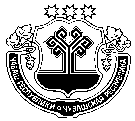 ЧУВАШСКАЯ РЕСПУБЛИКАМАРИИНСКО-ПОСАДСКИЙ РАЙОНАДМИНИСТРАЦИЯЭЛЬБАРУСОВСКОГО СЕЛЬСКОГО ПОСЕЛЕНИЯПОСТАНОВЛЕНИЕ21 декабря 2020 № 96деревня Эльбарусово